                                                  	O B R A Z A CBroj:_____________Datum;___________NAZIV  ORGANIZACIJSKE  JEDINICE ____________________________________ SLUŽBA ZA GOSPODARSKO FINANCIJSKE POSLOVEPredmet: Zahtjev za pokretanje postupka javne nabaveTemeljem ukazane potrebe, podnosimo zahtjev za pokretanje postupka nabave (*navesti točan naziv predmeta nabave)__________________________________________________________ U privitku ovog zahtjeva dostavljamo detaljnu tehničku specifikaciju predmeta nabave (*obvezan podatak).Procijenjena vrijednost nabave iznosi _____________________KM bez PDV-a.Podnositelj zahtjeva ima saznanja da potencijalni ponuditelji u predmetnoj nabavi mogu biti (*nije obvezan podatak):________________________________________________________________________Popis ponuditelja ne obvezuje Ugovorno tijelo i ne isključuje druge ponuditelje.                                                                     PODNOSITELJ ZAHTJEVA                                                                    _____________________                                                           (potpis šefa organizacijske jedinice)SLUŽBA ZA GOSPODARSKO FINANCIJSKE POSLOVEPredmetna nabava:predviđena  je Planom nabave, pod rednim brojem________________ nije predviđena Planom nabave(*obvezno zaokružiti opciju a) ili b))Sredstava za ovu namjenu jesu/nisu osigurana u proračunu SKB Mostar u okviru ekonomske pozicije:_________________                                                        VODITELJ SLUŽBE ZA GOSPODARSKO                                                                FINANCIJSKE POSLOVE                                                          ________________________Suglasnost Ravnatelj SKB Mostar____________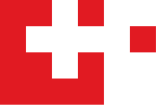 Sveučilišna klinička bolnica Mostar                                      Prilog 1